Department of Student Activities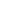 CALL MEETING TO ORDERMeeting was called to order at 11:11 amASCERTAINMENT OF QUORUM A majority quorum must be established to hold a bona fide meeting Members that were present: Senator Barraj, Director of Student Activities Bong, and Manager of Student Activities Gurrola. Members that were absent: Senator Amey¾ members were present, a bonafide meeting can be held PUBLIC COMMENTThis segment of the meeting is reserved for persons desiring to address the Body on any matter of concern that is not stated on the agenda. A time limit of three (3) minutes per speaker and fifteen (15) minutes per topic shall be observed. The law does not permit any action to be taken, nor extended discussion of any items not on the agenda. The Body may briefly respond to statements made or questions posed, however, for further information, please contact the BCSGA Vice President for the item of discussion to be placed on a future agenda. (Brown Act §54954.3)No public comment presented REPORTS OF THE ASSOCIATIONThe chair shall recognize any officer of the association, including the BCSGA Advisor, to offer a report on official activities since the previous meeting and make any summary announcements deemed necessary for no longer than three minutes, save the advisor, who has infinite time. Director of Student Activities BongMoving the Student Convocation to a digital format on August 17. Encouraged participants to join and engage with the students.BCSGA Advisor Ayala	NoneOLD BUSINESSItems listed have already been discussed once and thus are considered for approval by the BodyVolunteers for upcoming activitiesDISCUSSION ONLY: Fall semester activitiesNew Student Convocation & Welcome Back to Campus – August 17, 2021Shift to DigitalWelcome Weeks – August 23-September 2, 2021 Tents – Both weeks - Monday thru Thursday – 8am-4pmMonday 8/23 – Renegade Rollout – Donuts & PlannersTuesday 8/24 – Manager Gurrola suggested handing out popsicles and playing music for students passing between classes. Senator Barraj also suggested having yardgames layed out for students to play. Wednesday 8/25- Inflatable Games  Thursday 8/26 – The Mentalist / Women’s Equality DayPizza with the prez will take over instead of the Mentalist for students to interact and ask questions.Monday 8/30 – Make A Difference Monday – Candy with tagsTuesday 8/31 – Student Involvement Festival – Vendors, Food Trucks, DJ, Mascot Photos, Bookstore selling BC MerchandiseRequirements for a food truck to come on campus needs $1 million insurance fee and $250 entry fee. It will between 11 am- 1pm on August 31stWednesday 9/1 – Distinguished Speaker Series – James FitzgeraldThursday 9/2 – Live Band: Dancing Tommy Constitution Day – Friday, September 17th – work with Leg Affairs to plan eventOne Book Kickoff Event: Date TBD September 13-19ANNOUNCEMENTSThe Chair shall recognize in turn BCSGA Officers requesting the floor for a period not to exceed one minute. Advisor Ayala reminded everyone about the upcoming retreat on Monday, August 16ADJOURNMENTThe meeting was adjourned at 11:30 am.Friday, August 13, 2021Friday, August 13, 202111:00 a.m.- 12:00 p.m.Zoom Meeting ID: Meeting Zoomlink: https://cccconfer.zoom.us/meeting/register/tJcudO6grDwjE9EV60Vgcn5Yy7j5huLsnEexMeeting Zoomlink: https://cccconfer.zoom.us/meeting/register/tJcudO6grDwjE9EV60Vgcn5Yy7j5huLsnEexMeeting Zoomlink: https://cccconfer.zoom.us/meeting/register/tJcudO6grDwjE9EV60Vgcn5Yy7j5huLsnEex